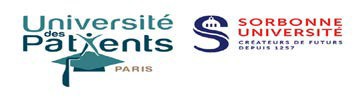 MASTER CLASSPlaidoyer pour une réduction de l’exposition 
au risque infectieux dans les parcours de soinResponsables pédagogiques du cursus : Eric SALAT, Ingénieur pédagogique, Université des Patients - Sorbonne Université & Catherine TOURETTE-TURGIS, Directrice et Fondatrice Université des Patients – Sorbonne Université, avec l’appui d’experts en santé et associations engagées. 
Ingénierie pédagogique et animation : Stéphanie TERRE, consultante en formationIntervenant.e.s : Eric SALAT, Philippe TREGUIER, Délégué Général chez Fondapro ; Camille VASSORT, Juriste & Enseignants-formateurs, experts en santé publique et risques infectieux, représentants d’usagers, experts en plaidoyer et en santé communautaire.Public Représentants associatifs, personnes engagées dans le l’accompagnement des publics en situation de vulnérabilité, représentants des usagers, proches aidants et personnels soignants s’impliquant dans les droits des usagers du système de santé. Condition d’accès Une autorisation délivrée par le responsable pédagogique de la Master Class après entretien avec chaque candidat.e.Objectif général :Démultiplier les capacités des représentant.e.s d’usagers engagé.e.s ou désirant s’engager dans la réduction des risques infectieux liés au soin Objectifs secondaires :Acquérir, approfondir ses connaissances sur l’état des lieux enmatière de pratiques et comportements des soignants face au risque infectieux. Savoir identifier les rôles déterminants de tous les acteurs ycompris les  acteurs sanitaires et médico-sociaux Doter les représentants des usagers d’outils et de méthodes pour collecter, analyser et reporter les données et évènements de terrain Construire le design d’un plaidoyer centré sur les alertes aux autorités pour la réduction du risque infectieux Contenus et thèmes des modules à distance- Module 1 (2 jours) : Comprendre le concept de qualité et sécurité des soins. Épidémiologie des accidents médicaux liés aux soins - Module 2 (2 jours) : Identification et caractérisation des risques et moyens d’action du citoyen au RU. Composantes juridiques, jurisprudence, cas théoriques et mise en pratique. - Module 3 (2 jours) : Mise en capacité collective. Création du design de campagnes, d’enquêtes visant à pouvoir utiliser des outils d’intervention selon une perspective de réduction du risque infectieux dans les parcours de soin.Méthodes pédagogiques :Cours, débats, travaux collaboratifs, mises en situation, entraînement à la pratique, étude de cas. En présentiel et mise à disposition d’une plateforme de ressources en ligne.Durée et organisation :Durée : 50 heures dont 10 heures de travail sur une plateforme internet et travail personnel (évaluation comprise). Capacité d’accueil : maximum 15 participants 
Format de la formation : 
Formation à distance /3 sessions de 2 jours
Calendrier de la formation : 
Module 1 :   6 et 7 juillet 2020 Module 2:    3 et 4 septembre 2020 Module 3:    29 et 30 septembre 2020
Validation :La validation de la formation repose sur la conception collective d’un projet (écrit) qui sera présenté oralement le dernier jour de la formation (Jour 6). Une attestation de formation est délivrée en fin de cycle Tarif : Gratuit pour les participants       InscriptionAutorisation d’inscription pédagogique préalable après entretiens téléphoniques, transmission d’une lettre de motivation et d’un curriculum vitae.Inscriptions : eric.salat@sorbonne-universite.fr 